Протокол публичных слушаний по предоставлению разрешения на отклонение от предельных параметров разрешенного строительства, реконструкции объектов капитального строительства16 часов 00 минут  22 июня 2018г.Публичные слушания по предоставлению разрешения на отклонение от предельных параметров разрешенного строительства, реконструкции объектов капитального строительства на земельном участке, расположенном по адресу: Республика Марий Эл, Килемарский район, д. Малая Арда, ул. Больничная, д.1, находящегося у Кузнецовой Елены Анатольевны (договор купли-продажи №32/12з от 28.09.2012 г.) в части отклонения от минимального  отступа от границ земельного участка в целях определения мест допустимого размещения зданий за пределами которых запрещено  строительство зданий с северной и восточной  сторон с 3,0 м до 0,0 м,назначеныраспоряжениемСобрания депутатов муниципального образования   «Ардинское сельское поселение»  от 24 мая  2018 года № 12  «О назначении публичных слушаний по предоставлению разрешения на отклонение от предельных параметров разрешенного строительства, реконструкции объекта капитального строительства». Информирование общественности:Информационное сообщение о проведении публичных слушаний обнародовано на информационном стенде администрации и размещено на официальном сайте администрации Ардинского сельского поселения в информационно-телекоммуникационной сети «Интернет».Оповещение в индивидуальном порядке правообладателя земельного участка и правообладателя объекта капитального строительства, имеющего общие границы с земельным участком, применительно к которому запрашивается разрешение на отклонение от предельных параметров разрешенного строительства проводилось, путем направления извещения письмом (исх.№ 101 от 30.05.2018).Дата проведения: 22 июня   2018 года.Место проведения: Республика Марий Эл, Килемарский район, с.Арда,ул.Школьная, д.5. (Здание администрации)Присутствовало: 7 человек (Список прилагается).            Председательствовала - Алатайкина Н.И., глава Администрации муниципального образования «Ардинское сельское поселение».           Секретарь публичных слушаний - Зиновьева М.Н., специалист администрации муниципального образования «Ардинское сельское поселение».           Повестка дня публичных слушаний.По предоставлению разрешения на отклонение от предельных параметров разрешенного строительства, реконструкции объектов капитального строительства на земельном участке, расположенном по адресу: Республика Марий Эл, Килемарский район, д. Малая Арда, ул. Больничная, д.1,  категория земель — земли населенных пунктов, территориальная зона- «Зона застройки индивидуальными жилыми домами».Публичные слушания носят рекомендательный характер.Слушали:Алатайкину Н.И., которая открыла публичные слушания, ознакомила с вопросом повестки дня публичных слушаний. Также председательствующая сообщила, что публичные слушания проводятся в соответствии с требованиями Градостроительного кодекса Российской Федерации.Кузнецову Е.А., которая обратилась с просьбой разрешить отклонение от предельных параметров разрешенного строительства от границ земельного участка с кадастровым номером 12:03:1501001:135 местоположение: Республика Марий Эл, Килемарский район, д.Малая Арда, ул. Больничная, д.1,  в части уменьшения минимального отступа с северной и восточной сторон - с 3,0 м. до 0,0 м, в связи с соблюдением исторически сложившейся линии застройки.Рассмотрев представленную схему планировочной организации земельного участка, расположенного по адресу: д. Малая Арда, ул. Больничная, д.1 (приложение к протоколу публичных слушаний), присутствующие согласились с предложенным вариантом. Других предложений и замечаний не поступало.Решили:Все единогласно проголосовали за предоставление Кузнецовой Елене Анатольевне разрешения на отклонение от предельных параметров разрешенного строительства объекта капитального строительства индивидуального жилого дома, расположенного на земельном участке по адресу: Республика Марий Эл, Килемарский район, д.Малая Арда, ул.Больничная, д.1, кадастровый номер 12:03:1501001:135, в части уменьшения от минимального отступаот границ земельного участка в целях определения мест допустимого размещения зданий, за пределами которых запрещено  строительство зданий на запрашиваемое отклонение с северной и восточной сторон - с 3,0 м. до 0,0 м. Итоги публичных слушаний подвела Алатайкина Н.И. и сообщила, что вопрос повестки дня публичных слушаний рассмотрен. По результатам публичных слушаний будет вынесено Заключение.Председатель публичных слушаний                               Н.И.Алатайкина   Секретарь публичных слушаний                                     М.В.ЗиновьеваЗаключениепо результатам публичных слушаний по предоставлению разрешения на отклонение от предельных параметров разрешенного строительства, реконструкции объектов капитального строительства16 часов 00 минут  22 июня 2018г.Публичные слушания были проведены в соответствии с Федеральным законом от 29.12.2004 №191-ФЗ «О введении в действие Градостроительного кодекса Российской Федерации, статьями 5.1, 38, 40 Градостроительного кодекса Российской Федерации, Федеральным законом от 06 октября 2003 года №131-ФЗ «Об общих принципах организации местного самоуправления Российской Федерации», Уставом муниципального образования «Ардинское сельское поселение», утвержденным решением Собрания депутатов муниципального образования «Ардинское сельское поселение» от 27.12.2005 г. № 21, распоряжением собрания депутатов  муниципального образования «Ардинское сельское поселение» от 24 мая  2018 года № 12 «О назначении публичных слушаний по предоставлению разрешения на отклонение от предельных параметров разрешенного строительства, реконструкции объекта капитального строительства». Информационное сообщение о проведении публичных слушаний обнародовано на информационном стенде администрации и размещено на официальном сайте администрации Ардинского сельского поселения в информационно-телекоммуникационной сети «Интернет».Дата проведения:22 июня 2018 года.Место проведения: Республика Марий Эл, Килемарский район, с. Арда, ул.Школьная, д. 5. (Здание администрации).Присутствовало: 7 человек.           «За» - единогласно.Заключение:         Исходя из анализа протокола публичных слушаний можно сделать вывод, что жители Ардинского сельского поселения высказались положительно, проголосовали за предоставление Кузнецовой Елене Анатольевне разрешения на отклонение от предельных параметров разрешенного строительства объекта капитального строительства индивидуального жилого домана земельном участке по адресу: Республика Марий Эл, Килемарский район, д.Малая Арда, ул. Больничная, д.1,  кадастровый номер 12:03:1501001:135, в части уменьшения от минимального отступаот границ земельного участка в целях определения мест допустимого размещения зданий за пределами которых запрещено  строительство зданий на запрашиваемое отклонение  с северной и восточной сторон- с 3,0 м  с                до 0,0 м.Председатель публичных слушаний                                Н.И.Алатайкина     Секретарь публичных слушаний                                      М.В.Зиновьеваот 22 июня 2018года №39О предоставлении разрешения на отклонение от предельных параметров разрешенного строительства, реконструкции объектов капитального строительстваВ соответствии со статьями 5.1, 38, 40 Градостроительного кодекса Российской Федерации от 29.12.2004 г. №190 – ФЗ, статьей 11 Правил землепользования и застройки муниципального образования «Ардинское сельское поселение», утвержденных решением Собрания депутатов Ардинского сельского поселения от 15.02.2013 года № 147, с учетом результатов публичных слушаний, проведенных22 июня 2018 года по вопросу о предоставлении разрешения на отклонение от предельных параметров разрешенного строительства, реконструкции объектов капитального строительства администрация Ардинского сельского поселения п ос т а н о в л я е т:1.	Предоставить разрешение на отклонение от предельных параметров разрешенного строительства, реконструкции объектов капитального строительства на земельном участке с кадастровым номером 12:03:1501001:135, общей площадью 605  кв.м., расположенном по адресу: Республика Марий Эл, Килемарский район, д.Малая Арда, ул. Больничная, д.1, в части уменьшения от  минимального отступа от границ земельного участка, за пределами которого запрещено строительство зданий, строений, сооружений: с северной стороны с 3,0 м до 0,0 м, с восточной стороны с 3,0 м до 0,0 м.2.	Опубликовать настоящее постановление в районной газете «Восход» и разместить на официальном сайте администрации муниципального образования «Ардинское сельское поселение» в информационно-телекоммуникационной сети «Интернет».3.	 Контроль за исполнением настоящего постановления оставляю за собой. Глава администрации                                                                           муниципального образования                                                                                                   «Ардинское сельское поселение»                                  Н.И. АлатайкинаСВЕДЕНИЯо гражданах, присутствующих на публичных слушаниях 22 июня 2018 г.АРДА ЯЛПОСЕЛЕНИЙЫНАДМИНИСТРАЦИЙ  АДМИНИСТРАЦИЯ АРДИНСКОГО СЕЛЬСКОГО ПОСЕЛЕНИЯПУНЧАЛПОСТАНОВЛЕНИЕ№п/пФ.И.О.ДатарожденияМесто жительства1.Алатайкина Надежда Ивановна11.12.1963Республика Марий Эл, Килемарский район, с.Арда, ул.Киреева,112.Зиновьева Мария Витальевна09.03.1989Республика Марий Эл, Килемарский район, п.Визимьяры, ул.Первомайская,143.Савельева Мария Николаевна10.06.1981Республика Марий Эл, Килемарский район,д.Малая Арда пер.Новый ,5/2 , 4.Скворцова Светлана Викторовна02.02.1991Республика Марий Эл, Килемарский район, д.Малая Арда, пер.Новый,1/25. Кузнецова Елена Анатольевна23.05.1977Республика Марий Эл, Килемарский район, с.Арда,ул.Школьная ,1/186.Кольцова Татьяна Сергеевна05.12.1976Республика Марий Эл, Килемарский район, с.Арда, ул.А.Петрова,167.Глушкова Елена Витальена23.01.1995Республика Марий Эл, Килемарский район, д.Мазикино,ул.Комсомольская,38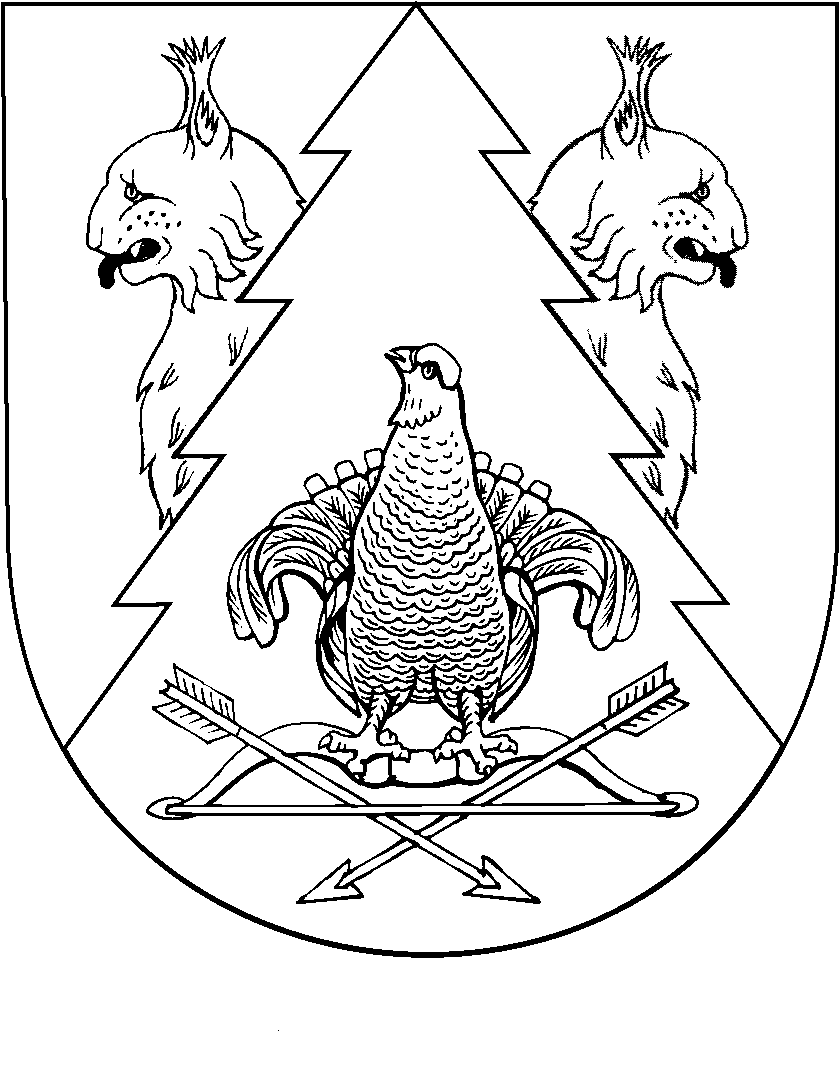 